Министерство образования и молодёжной политики Свердловской областиГАПОУ СО «Карпинский машиностроительный техникум»Методические указания к выполнению практических работпо программе подготовки специалистов среднего звена Специальность (профессия):  08.02.01 Строительство и эксплуатация зданий и сооруженийПМ 01. Участие в проектировании зданий и сооруженийМДК 01.04. ПРОЕКТИРОВАНИЕ инженерных сетей2020СодержаниеПояснительная записка                                                                                       31. Правила выполнения практической работы                                                 52. Структура выполнения, практической работы                                             63. Практическая работа №1                                                                         74. Практическая работа №2                                                                         105. Приложения                                                                                              14Пояснительная запискаСогласно учебному плану специальности 08.02.01 «Строительство и эксплуатация зданий и сооружений» для закрепления теоретических знаний, приобретения практических навыков и формирования дополнительных профессиональных компетенций по подбору местных строительных материалов и изделий при освоении профессионального модуля ПМ.01Участие в проектировании зданий и сооружений предусмотрено выполнение практических работ.Целью методических указаний по выполнению практических работ является организация и управление самостоятельной работой студентов в процессе обучения.Задачи методических указаний по выполнению лабораторных (практических) работ состоят в определении содержания, формы, и порядка выполнения практических и лабораторных работ, а также требования к результатам работы студентов.Сведения о выполненной работе излагаются в отчете, который называется отчет о проделанной работе.В результате выполнения практических работ у студентов должны быть сформированы профессиональные (ПК) и общие (ОК) компетенции ОК 1.	Понимать сущность и социальную значимость своей будущей профессии, проявлять к ней устойчивый интересОК 2.	Организовывать собственную деятельность, выбирать типовые методы и способы выполнения профессиональных задач, оценивать их эффективность и качествоОК 3.	Принимать решения в стандартных и нестандартных ситуациях и нести за них ответственностьОК 4.	Осуществлять поиск и использование информации, необходимой для эффективного выполнения профессиональных задач, профессионального и личностного развитияОК 5.	Использовать информационно-коммуникационные технологии в профессиональной деятельностиОК 6.	Работать в коллективе и в команде, эффективно общаться с коллегами, руководством, потребителямиОК 7.	Брать на себя ответственность за работу членов команды (подчиненных), за результат выполнения заданийОК 8.	Самостоятельно определять задачи профессионального и личностного развития, заниматься самообразованием, осознанно планировать повышение квалификацииОК 9.	Ориентироваться в условиях частой смены технологий в профессиональной деятельностиПК 1.1 Подбирать строительные конструкции и разрабатывать несложные узлы и детали конструктивных элементов зданий.ПК 1.2. Разрабатывать архитектурно-строительные чертежи с использованием информационных технологий.ПК 1.3. Выполнять несложные расчеты и конструирование строительных конструкций.ПК 1.4. Участвовать в разработке проекта производства работ с применением информационных технологий.1 Правила выполнения практических работ1.1 Обучающийся должен выполнить практическую работу в соответствии с полученным заданием.1.2 Каждый обучающийся после выполнения работы должен представить отчет о проделанной работе с анализом полученных результатов и выводом по работе.1.3 Отчет о проделанной работе следует выполнять в тетрадях для практических работ.1.4 Содержание отчета указано в описании практической работы.1.5 Таблицы и рисунки следует выполнять с помощью чертежных инструментов (линейки, циркуля и т. д.) карандашом с соблюдением ЕСКД.1.6 Расчет следует проводить с точностью до двух значащих цифр.1.7 Вспомогательные расчеты можно выполнить на отдельных листах, а при необходимости на листах отчета.1.8 Если обучающийся не выполнил практическую работу или часть работы, то он может выполнить работу или оставшуюся часть во внеурочное время, согласованное с преподавателем.1.9 Оценку по практической работе обучающийся получает, с учетом срока выполнения работы, если:- расчеты выполнены правильно и в полном объеме;- сделан анализ проделанной работы и вывод по результатам работы;- обучающийся может пояснить выполнение любого этапа работы;- отчет выполнен в соответствии с требованиями к выполнению работы.1.10 Зачет по практическим работам обучающийся получает при условии выполнения всех предусмотренных программой работ, после сдачи отчетов по работам при получении удовлетворительных оценок.2 Структура выполнения практической работы2.1 Наименование темы практической работы.2.2 Цель работы: изучить, овладеть.2.3 Исходные данные.2.4 Теоретическая часть практической работы.2.5 Варианты заданий для практической работы.2.6 Приложение2.7 Ход работы:2.7.1 Тщательно изучить краткие теоретические сведения (информационный материал, методические указания к выполнению лабораторной (практической) работы).2.7.2 Согласно методических рекомендаций решить задачу. 2.7.3 Проанализировать полученные результаты;2.7.4 Сделать и записать вывод о проделанной работе;2.8 Составление отчета. Отчет должен содержать:Название работы.Цель работы.Задание.Формулы расчета.Таблицы результатов расчета.Анализ результатов расчета.ЧертежиВывод по работе.Оформление лабораторной (практической) работы выполняется в соответствии со структурой, требованиями стандарта СПДС и ЕСКД.ПРАКТИЧЕСКАЯ РАБОТА №1Тема: составление плана этажа здания и нанесение на планы этажей зданий сетей внутреннего водопровода. Цель работы: ознакомиться с условными обозначениями, используемыми для составления схем внутреннего водопровода, научиться наносить на план этажа и подвала сеть внутреннего водопровода, подготовка к выполнению следующей практической работы. Для выполнения работы необходимо знать:Основные элементы внутренних инженерных систем;Водопроводные сети зданий и их виды;Основные правила оформления строительных чертежей;Умения, получаемые студентами в ходе работы:Способность анализировать  и принимать решения по трассировке внутренних инженерных систем;Практика расстановки санитарно-технических приборов;Обобщение и систематизация теоретических знаний по разделу «Внутренний водопровод»;Навыки оформления рабочих чертежейИсходные данные: План типового этажа.Задание: 1. Начертить планы этажа и подвала.                2. С учетом методических рекомендаций нанести внутреннюю сеть водопровода.Методические указания к выполнению работы.При выполнении практической работы ее рекомендуется начинать с вычерчивания плана здания по следующим рекомендациямНа отведенном для плана месте проводятся координационные оси капитальных стен. Оси наносятся на чертеж тонкими штрихпунктирными линиями и маркируются, начиная с нижнего левого угла чертежа плана, по вертикали буквами, по горизонтали цифрами в кружочках, диаметр которых 7-8 мм.К осям привязываются наружные и капитальные внутренние стены, а также отдельно стоящие опоры (колонны и столбы): - Наружные несущие стены принимаем толщиной в 2 кирпича (510 мм) - Внутренние капитальные стены принимаем толщиной в 1,5 кирпича (380 мм)  - Внутреннюю грань несущей наружной стены из кирпича размещают от координационной оси на расстоянии 190 мм- В случае, если несущими являются одновременно продольные и поперечные стены плана здания, /т.е. конструкция перекрытия оперта по контуру/, отступ координационных осей от внутренних граней осуществляется одновременно для наружных поперечных/торцевых/ и продольных стен.После изображения стен на плане здания наносятся перегородки, устанавливаемые при этом площади различных помещений, позволяют организовать  в наружных стенах оконные проемы. Размеры проемов указаны ниже.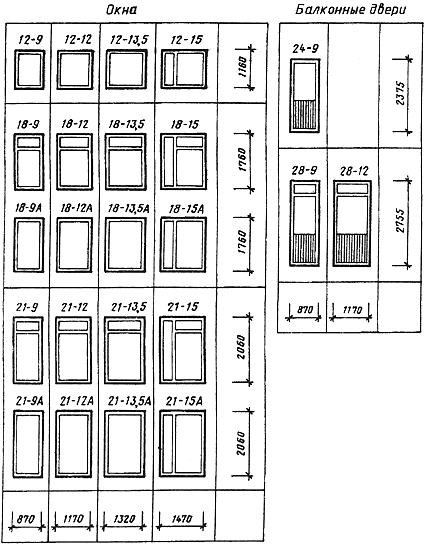 В стенах и перегородках размещаются дверные проемы, которые имеют следующую ширину. В кладовых, ванных и уборных 600 мм, в кухнях (однопольные) 700мм, в жилых комнатах: однопольные 800мм и 900мм, двупольные 1200мм; наружные (входные) двери устанавливаются двупольными с шириной проема 1400мм и 1800мм. высота всех внутренних дверей может быть 2000 мм; входной двери 2300 мм.Вдоль наружных стен на плане здания проставляются нитки размеров. Первая нитка отстоит от стены на 15-20 мм, последующие проводятся с интервалами 5-10 мм. Внутри плана здания даются две цепочки размеров (по длине и ширине здания). На них показывается толщина и привязка стен, толщина перегородок, габариты помещений, размеры встроенной мебели.Основными элементами внутреннего водопровода является: ввод (один или несколько), водомерный узел, водопроводная сеть, оборудованная трубопроводами и необходимой арматурой. Для небольших жилых зданий обычно принимают тупиковую схемы с одним вводом и нижней разводкой магистрали. Магистральные трубопроводы, ввод и водомерный узел, размещают в подвале здания.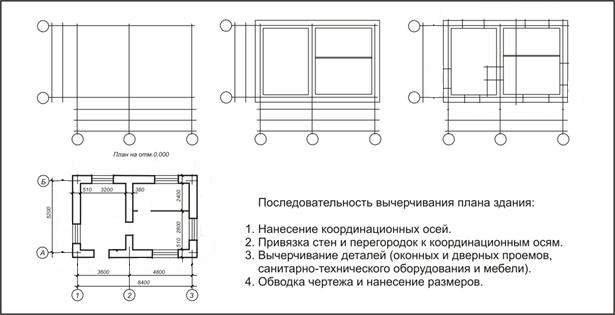 Устройство вводов.Вводом внутреннего водопровода принято считать трубопровод от сети наружного водопровода  до водомерного узла, расположенного внутри здания. Для устройства вводов применяют стальные трубы с  внутренней и наружной изоляцией или чугунные водопроводные диаметром 50, 100 и более.  Ввод водопровода прокладывают под прямым углом к стене здания по кратчайшему расстоянию. В месте присоединения ввода к  сети наружного водопровода устраивают колодец, в котором размещают запорную арматуру (вентиль или задвижку) для отключения ввода при ремонте.  Глубина заложения труб вводов зависит от глубины заложения сети наружного водопровода ( Hн.), которую назначают с учётом глубины промерзания грунта.Нн=Нп+0,5 м.Расстояние по горизонтали в свету между вводами и выпускам должна быть не менее 1,5 м при диаметре ввода до 200мм. Диаметр отверстия для ввода в стене фундамента или  подвала здания  должен быть на 400мм. больше диаметра трубы ввода. Зазор заделывается эластичным водогазонепроницаемым материалом (мягкой глиной, смоляной прядью) и цементным раствором марки300, слоем 20-30 мм.  Водомерный узел состоит из: задвижки, фильтра, водомера, спускового тойника. При нижней разводке магистральный трубопровод водомерного узла рекомендуется прокладывать в подвальном этаже или  в техническом подполье на расстоянии 0,2-0,5 м. от плиты перекрытия (пола первого этажа).Водопроводные стояки диаметром до 50 мм изображают точкой, более 50 мм - кружком, обозначают и нумеруют В1-1, В1-2 и т.д. В случае спаренного расположения водоразборных приборов их лучше питать от одного стояка. Горизонтальные трубопроводы всегда укладывают с уклоном 0,002-0,005 в сторону ввода для возможности спуска воды из системы. Подводки от стояков к водоразборной арматуре целесообразно прокладывать по стенам на высоте 0,1-0,2 м от пола. Подводка  к смывному бачку может осуществляться непосредственно от стояка холодной воды: на высоте 2,1 м. от пола для высоко располагаемого и на высоте 0,65 м.-для низкорасположенного .Для поливки территории вокруг здания внутренние водопроводы оборудуют поливочными кранами. Эти краны выводят на высоте 0,3-0,35 м. от отмостки здания. Подводки к кранам должны быть оборудованы запорными вентилями, расположенными в теплом помещении зданий. Для спуска воды на зиму там же устраивают тройник с пробкой или кран, а подводки прокладывают с уклоном в сторону крана. Диаметр поливочного крана - 25 мм.Трубопроводы прокладывают открытым или закрытым способом. Скрытая прокладка применяется при повышенных требованиях к эстетике помещений. Открытая прокладка значительно экономичнее, позволяет вести постоянное наблюдение за состоянием трубопроводов, упрощает сборку и разборку их при ремонтных работах.       Пример нанесения сетей внутреннего водоснабжения смотри рисунок 1.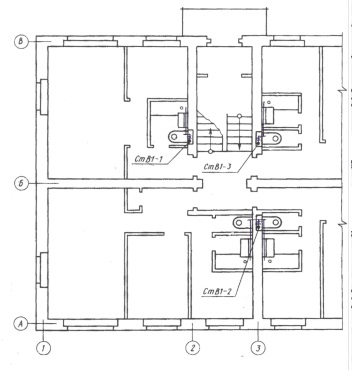 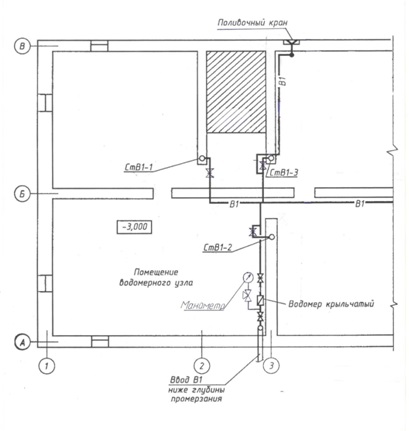 Рисунок 1. План типового этажа  и план подвала с внутренними сетями водоснабжения.Задания для самостоятельной работы студентовПо данным приложения 1, в соответствие с данными указанного варианта,  необходимо:- начертить план здания и план подвала с учетом правил оформления рабочих чертежей;- нанести на планы внутренние  инженерные системы.Вариант 1.Начертить план здания и план подвала с учетом правил оформления рабочих чертежей. Расставить санитарно-технические приборы.  Нанести на план этажа сеть холодного водоснабжения, исходя из следующих условий:Наименование здания – жилой дом;План типового этажа - №1Санитарно-технические приборы: унитаз, душ с мелким душевым поддоном со смесителем, раковина, мойка со смесителемВариант 2.Начертить план здания и план подвала с учетом правил оформления рабочих чертежей. Расставить санитарно-технические приборы.  Нанести на план этажа сеть горячего  водоснабжения, исходя из следующих условий:Наименование здания – жилой дом;План типового этажа - №1Санитарно-технические приборы: унитаз, душ с мелким душевым поддоном со смесителем, раковина, мойка со смесителем.В доме располагается водоподогреватель для получения горячей воды.Вариант 3.Начертить план здания и план подвала с учетом правил оформления рабочих чертежей. Расставить санитарно-технические приборы.  Нанести на план этажа сеть холодного водоснабжения, исходя из следующих условий:Наименование здания – жилой дом;План типового этажа - №1Санитарно-технические приборы: унитаз, душ с мелким душевым поддоном со смесителем, раковина, мойка со смесителемВариант 4.Начертить план здания и план подвала с учетом правил оформления рабочих чертежей. Расставить санитарно-технические приборы. Нанести на план этажа сеть горячего водоснабжения, исходя из следующих условий:Наименование здания – жилой дом;План типового этажа - №2Санитарно-технические приборы: унитаз, ванна со смесителем, раковина, мойка со смесителем.В доме располагается водоподогреватель для получения горячей воды.Вариант 5.Начертить план здания и план подвала с учетом правил оформления рабочих чертежей. Расставить санитарно-технические приборы. Нанести на план этажа сеть холодного водоснабжения, исходя из следующих условий:Наименование здания – жилой дом;План типового этажа - №2Санитарно-технические приборы: унитаз, ванна со смесителем, раковина, мойка со смесителемВариант 6.Начертить план здания и план подвала с учетом правил оформления рабочих чертежей. Расставить санитарно-технические приборы.  Нанести на план этажа сеть горячего водоснабжения, исходя из следующих условий:Наименование здания – жилой дом;План типового этажа - №2Санитарно-технические приборы: унитаз, ванна со смесителем, раковина, мойка со смесителем.В доме располагается водоподогреватель для получения горячей воды.Вариант 7.Начертить план здания и план подвала с учетом правил оформления рабочих чертежей. Расставить санитарно-технические приборы. Нанести на план этажа сеть холодного водоснабжения, исходя из следующих условий:Наименование здания – жилой дом;План типового этажа - №3Санитарно-технические приборы: унитаз, душевая кабина  с мелким душевым поддоном и смесителем, умывальник, мойка со смесителем, гигиенический душ (биде) со смесителемВариант 8.Начертить план здания и план подвала с учетом правил оформления рабочих чертежей. Расставить санитарно-технические приборы. Нанести на план этажа сеть горячего водоснабжения, исходя из следующих условий:Наименование здания – жилой дом;План типового этажа - №3Санитарно-технические приборы: унитаз, душевая кабина  с мелким душевым поддоном и смесителем, умывальник, мойка со смесителем, гигиенический душ (биде) со смесителем.В доме располагается водоподогреватель для получения горячей воды.Вариант 9.Начертить план здания и план подвала с учетом правил оформления рабочих чертежей. Расставить санитарно-технические приборы. Нанести на план этажа сеть холодного водоснабжения, исходя из следующих условий:Наименование здания – жилой дом;План типового этажа - №3Санитарно-технические приборы: унитаз, душевая кабина  с мелким душевым поддоном и смесителем, умывальник, мойка со смесителем, гигиенический душ (биде) со смесителем.Приложение 1План типового этажа № 1.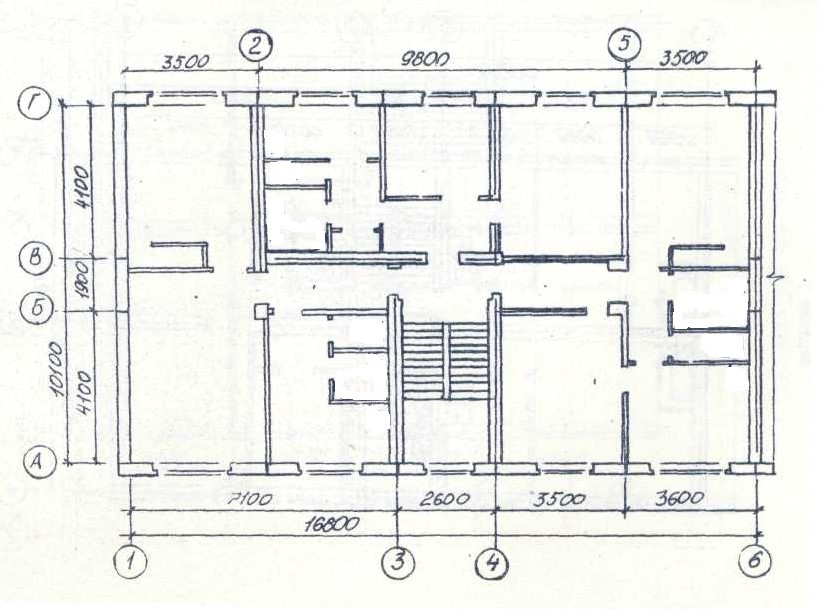 План типового этажа № 2.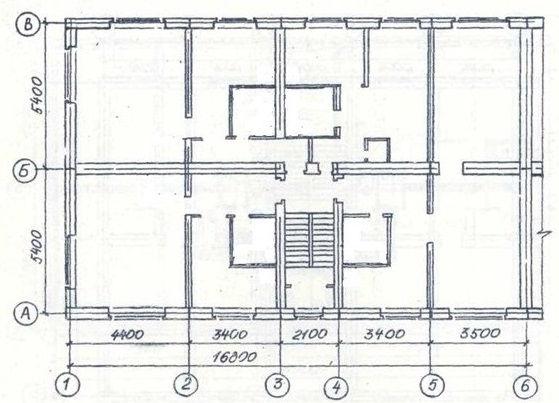 План типового этажа № 3.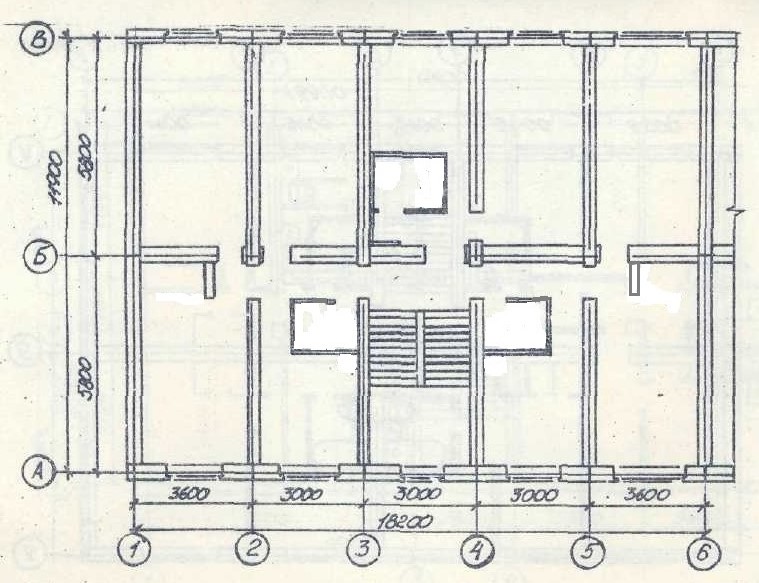 